Name of journal: World Journal of Gastroenterology ESPS Manuscript No: 11562Columns: TOPIC HIGHLIGHTSWJG 20th Anniversary Special Issues (8): Gastric cancerCurrent status of function-preserving surgery for gastric cancerSaito T et al. Function preserving gastrectomyTakuro Saito, Yukinori Kurokawa, Shuji Takiguchi, Masaki Mori, Yuichiro DokiTakuro Saito, Yukinori Kurokawa, Shuji Takiguchi, Masaki Mori, Yuichiro Doki, Department of Gastroenterological Surgery, Osaka University Graduate School of Medicine, Osaka 565-0871, JapanAuthor contributions: All authors contributed to conception and design, acquisition of data, or analysis and interpretation of data.Correspondence to: Yukinori Kurokawa, MD, PhD, Department of Gastroenterological Surgery, Osaka University Graduate School of Medicine, 2-2-E2, Yamadaoka, Suita, Osaka 565-0871, Japan. ykurokawa@gesurg.med.osaka-u.ac.jpTelephone: +81-6-68793251  Fax: +81-6-68793259Received: May 27, 2014  Revised: July 16, 2014 Accepted: September 5, 2014Published online: AbstractRecent advances in diagnostic techniques have allowed gastric cancer (GC) to be diagnosed at an early stage. Due to the low incidence of lymph node metastasis and favorable prognosis in early GC, function-preserving surgery that improves postoperative quality of life may be possible. Pylorus-preserving gastrectomy (PPG) is one such function-preserving procedure, which is expected to offer advantages with regards to dumping syndrome, bile reflux gastritis, and the frequency of flatus, although PPG may induce delayed gastric emptying. Proximal gastrectomy (PG) is another function-preserving procedure, which is thought to be advantageous in terms of decreased duodenogastric reflux and good food reservoir function in the remnant stomach, although the incidence of heartburn or gastric fullness associated with this procedure is high. However, these disadvantages may be overcome through the reconstruction method used. The other important problem after PG is remnant GC, which was reported to occur in approximately 5% of patients. Therefore, the reconstruction technique used with PG should facilitate postoperative endoscopic examinations for early detection and treatment of remnant gastric carcinoma. Oncologic safety seems to be assured in both procedures, if the preoperative diagnosis is accurate. Patient selection should be carefully considered. Although many retrospective studies have demonstrated the utility of function-preserving surgery, no consensus on whether to adopt function-preserving surgery as the standard of care has been reached. Further prospective randomized controlled trials are necessary to evaluate survival and postoperative quality of life associated with function-preserving surgery.© 2014 Baishideng Publishing Group Inc. All rights reserved.Key words: Gastric cancer; Function preserving surgery; Quality of life; Pylorus preserving surgery; Proximal gastrectomyCore tip: We reviewed the current status of two function-preserving surgeries for gastric cancer (GC), pylorus-preserving surgery and proximal gastrectomy (PG). Although both procedures appear to be oncologically safe for early GC, issues regarding postoperative quality of life remain, especially with PG. The effect of reconstruction method after PG on postoperative quality of life was analyzed, including the novel double tract reconstruction method, which is expected to overcome disadvantages associated with esophagogastrostomy and jejunal interposition reconstruction. Although some reports showed a benefit with function-preserving surgery, further randomized trials are needed.Saito T, Kurokawa Y, Takiguchi S, Mori M, Doki Y. Current status of function-preserving surgery for gastric cancer. World J Gastroenterol 2014; In pressIntroductionRecent developments in screening programs and endoscopic techniques have allowed gastric cancer (GC) to be diagnosed at an early stage[1]. Early GC (EGC) makes up 50% of the diagnosed cases and the five-year survival rate of EGC treated with surgery is over 90% in Japan[2]. Due to the low incidence of lymph node metastasis and the favorable prognosis of EGC, areas of gastric resection and lymph node dissection areas could be reduced to preserve postoperative gastric function. Although the Japanese GC treatment guidelines advocate resection of at least two-thirds of the stomach with D2 node dissection as the standard treatment for most stages of advanced GC, the guidelines also describe less invasive procedures such as pylorus-preserving gastrectomy (PPG), proximal gastrectomy (PG), and other minimally invasive procedures as investigational treatments[3]. Here we review PPG and PG as function-preserving procedures for GC.Pylorus-preserving gastrectomyPylorus-preserving gastrectomy (PPG) was initially used to treat peptic ulcers[4]. Starting in the late 1980s, some surgeons have performed PPG in selected patients with EGC to improve postoperative gastric function and maintain patient quality of life[5]. PPG is generally thought to offer several advantages over conventional distal gastrectomy (DG) with Billroth I reconstruction in terms of the incidence of dumping syndrome, bile reflux gastritis, and the frequency of flatus, though the operative duration of PPG is basically longer than that of DG.During the procedure, the distal part of the stomach is resected, but a pyloric cuff that is 2 to 3 cm wide is preserved[6,7]. The right gastric artery and the infrapyloric artery are preserved to maintain the blood supply to the pyloric cuff. In addition, the hepatic and pyloric branches of the vagal nerves are preserved to maintain pyloric function. The celiac branch of the posterior vagal trunk is sometimes preserved. All regional nodes except for the suprapyloric nodes (No. 5) should be dissected as in the standard D2 procedure. However, there are technical challenges associated with completing all of these procedures. Shibata et al[8] conducted a questionnaire survey about the PPG procedure in Japanese institutions. According to their report, the vagus nerve was preserved at 73.5% of the institutions, the infrapyloric artery was preserved in 49.4%, and partial dissection of the suprapyloric lymph nodes was performed in 56.2%. These differences in the procedure may affect postoperative gastric function after PPG, leading to postoperative symptoms.Indications and oncologic safety of PPGSince function-preserving surgeries such as PPG are usually less extensive, patient selection for these procedures should be carefully considered in terms of oncologic safety. In particular, in order to maintain pyloric cuff function with PPG, lymph nodes at the suprapyloric and infrapyloric stations may be incompletely dissected due to the preservation of the right gastric artery, the infrapyloric artery, and the hepatic and pyloric branches of the vagus nerves[9-11].In general, PPG is performed in patients who are preoperatively diagnosed with cT1N0M0 primary GC in the middle third of the stomach when the distal border of the tumor is approximately 4 to 5 cm away from the pylorus[9-12]. This indication is based on the incidence of lymph node metastasis in patients who have undergone conventional gastrectomy[13-16]. Kim et al[17] reported that the incidence of lymph node metastasis at the suprapyloric and infrapyloric stations in EGC located in middle third of the stomach after PPG and conventional DG was 0.45% (1/220) and 0.45% (1/220), respectively. In addition, Kong et al. showed that the incidence of lymph node metastasis at the suprapyloric and infrapyloric stations in EGC located ≥ 5 cm from the pylorus was 0.46% (1/219) and 0.90% (2/221), respectively[18]. Both studies also found that the mean number of suprapyloric lymph nodes dissected was significantly lower after PPG than that with conventional DG, but no significant difference was found for infrapyloric lymph nodes. However, incomplete dissection of lymph nodes at the suprapyloric station is considered acceptable because of the low incidence of metastasis. Therefore, patients who are clinically diagnosed with T1N0 disease could be candidates for PPG without suprapyloric lymph node dissection.The five-year survival rate after PPG with modified D2 lymph node dissection ranges from 95% to 98%[10,11,19-21]. This rate is comparable to the five-year survival rate after gastric resection for EGC, which ranges from 90% to 98%[2,22,23]. In terms of oncologic safety, PPG seems reasonably safe for EGC when the accuracy of preoperative diagnosis can be assured.Postoperative symptomatic outcomes after PPGThe advantage of PPG is the prevention of postgastrectomy symptoms such as dumping syndrome and bile reflux gastritis, as well as reduced frequency of flatus. As shown in Table 1, the ratio of dumping syndrome and bile reflux gastritis was quite low in PPG compared to DG. However, delayed gastric emptying (DGE) after PPG resulting in patient-reported gastric fullness could be a disadvantage of PPG[21,24-30], which make PPG inappropriate to the elderly people or those with hiatus hernia or esophagitis[29,30]. The incidence of gastric stasis after PPG based on endoscopic studies ranges from 19% to 70%, compared to 13% to 36% after DG. Michiura et al[31] showed that food intake along with DGE was improved with time. Moreover, the reservoir function of the remnant stomach may promote better body weight (BW) recovery after PPG than after DG with Billroth I reconstruction[21,24,25,27,28].Preserving the vagal nerve and the infrapyloric artery is thought to prevent gastric stasis[10,32,33], although these techniques have not been evaluated in randomized clinical trials. The length of the pyloric cuff is another important factor with regards to preservation of pyloric function. Nakane et al[34] reported that retaining a pyloric cuff of 2.5 cm results in a lower incidence of postoperative stasis compared to retaining a pyloric cuff of 1.5 cm because severe postoperative edema of the pyloric cuff might affect gastric wall motility after PPG. Morita et al[24] showed that retaining a pyloric cuff over 3 cm did not affect the incidence of postoperative stasis compared to retaining a pyloric cuff of less than 3 cm. At Japanese institutions, the retained pyloric cuff is usually between 2 and 4 cm[8,35]. Moreover, Hiki et al[6] argued that the infrapyloric and right gastric veins should be preserved to maintain blood flow in order to prevent postoperative edema of the pyloric cuff. Complete dissection of both veins could induce severe edema of the pyloric cuff, resulting in long-term postoperative retention of food in the residual stomach.Proximal gastrectomyThe incidence of proximal GC has increased in recent years[36]. Total gastrectomy (TG) and proximal gastrectomy (PG) with lymph node dissection are both performed for EGC located in the upper third of the stomach (U-EGC). In the retrospective study of Japanese institutions, Takiguchi et al[37] found that a quarter of the 586 patients with U-EGC underwent PG. PG is generally thought to offer advantages over conventional TG with Roux-en-Y reconstruction in terms of the retention of food in the remnant stomach. On the other hand, heartburn or gastric fullness due to esophageal reflux or gastric stasis is a potential disadvantage. However, these advantages and disadvantages depend on the reconstruction method used. During the procedure (Figure 1), all regional nodes except for the splenic hilar nodes (No. 10), the distal splenic nodes (No. 11d), the suprapyloric nodes (No. 5), and the infrapyloric nodes (No. 6) are dissected, although the dissection of the distal lesser curvature nodes (No. 3) and the right gastroepiploic artery (No. 4d) is incomplete. The hepatic and pyloric branches of the vagal nerve are preserved to maintain the function of the remnant stomach and pylorus as in PPG[7].Indications and oncologic safety of PGIn general, to maintain both curability and functional capacity of the remnant stomach, PG is performed in patients who are preoperatively diagnosed with cT1N0M0 primary GC in the upper third of the stomach when at least half of the stomach can be preserved[38]. In patients undergoing PG, the lymph nodes in the lesser curvature (No. 3) and near the right gastroepiploic artery (No. 4d) are incompletely dissected. Thus, the surgical curability of GC may be lower with PG than TG. However, Ooki et al[39] reported that proximal GC confined to the muscularis propria (mp) is not associated with lymph node metastasis at the right gastroepiploic artery (No. 4d), suprapyloric (No. 5), or infrapyloric (No. 6) stations. Sasako et al[40] reported that after curative gastrectomy, lymph node metastasis occurs at the suprapyloric and infrapyloric stations in patients with GC located in upper third of stomach in approximately 3% and 7% of cases, respectively. Although these percentages seem high, approximately half of the patients had T2 or more advanced GC and the incidence of metastasis may be lower in patients with EGC. Therefore, patients who are clinically diagnosed with T1N0 disease could be candidates for PG without dissection of the right gastroepiploic artery, suprapyloric, and infrapyloric lymph nodes.The five-year survival rate after PG ranges from 90.5% to 98.5 %[41-47]. Some studies have demonstrated that PG confers a survival benefit comparable to that of TG, the standard procedure for GC located in the upper third of the stomach[41,46-48]. Therefore, PG seems oncologically safe for EGC.Postoperative symptomatic outcomes after PGPG is generally thought to offer several advantages over conventional TG with Roux-en-Y reconstruction. Ichikawa et al[49] reported reduced food intake volume occurred less often in patients who underwent PG compared to TG. Masuzawa et al[41] reported that postoperative nutritional status as analyzed by blood tests such as serum albumin and hemoglobin was better after PG than TG. However, there have been no studies that have shown a superior outcome with PG as compared to TG in terms of postoperative BW, except for one study comparing PG with jejunal interposition (JI) for reconstruction and TG at one year after surgery[41,42,47]. Moreover, compared to TG, PG was associated with a much higher rate of complications such as heartburn and anastomotic stenosis, which lead An et al[47] to conclude that PG is not a better option for U-EGC than TG[46]. However, the reconstruction method was limited to esophagogastrostomy (EG) in these reports that did not demonstrate that PG was better. Therefore, evaluating other reconstruction methods is necessary.Currently, three procedures, TG with roux-en-Y reconstruction (TG-RY), PG-EG, and PG-JI, are widely used to treat U-EGC in Japan[37]. Double tract (DT) reconstruction and jejunal pouch reconstruction have also been used in a small number of patients. A survey of Japanese institutions regarding reconstruction methods after PG showed that the most frequently used method was EG (48%), following by JI (28%), DT (13%), and pouch reconstruction (7%)[35]. PG-EG is the simplest procedure since there is a single anastomotic site, but it is associated with a high incidence of reflux esophagitis[46,47]. PG-JI may prevent regurgitation of the gastric contents, resulting in a lower incidence of reflux esophagitis, but the procedure is slightly complicated. Several studies have compared the postoperative outcomes of PG-EG and PG-JI. The incidence of esophageal reflux as evaluated by endoscopic findings and symptoms was reported to be lower after PG-JI compared to PG-EG[41,45]. However, the questionnaire conducted by Tokunaga et al[50] showed that abdominal fullness was more frequently observed after PG-JI than after PG-EG, because the interposed jejunum may prevent the smooth passage of food. The length of interposed jejunum is important to preventing esophageal reflux, but a longer length may induce abdominal fullness.The other important problem after PG is remnant GC (RGC). Ohyama et al[51] reported that RGC was observed in 5% of 316 patients after PG. They also showed that advanced RGC was more likely in patients after PG-JI with a longer length of interposed jejunum (> 15 cm) or PG-DT, and cancer-related death was only observed in patients who underwent these reconstruction methods. Tokunaga et al[45] reported that endoscopic evaluation of the remnant stomach could not be performed in 50% of patients after PG-JI with interposed jejunum > 10 cm, compared to 22% in patients after PG-JI with interposed jejunum ≤ 10 cm. They concluded that a length of 10 cm or shorter is preferable for endoscopic evaluation of the remnant stomach. The type of reconstruction chosen after PG should facilitate postoperative endoscopic examinations for early detection and treatment of RGC (Figure 2).PG-DT has been attempted to improve postoperative outcomes after PG. PG-DT has three anastomotic sites; esophagojejunostomy, jejunogastrostomy and jejunojejunostomy. The length of interposed jejunum is from 10 to 20 cm between esophagojejunostomy and jejunogastrostomy, and about 20 cm between jejunogastrostomy and jejunojejunostomy. Food passes thorough the remnant stomach or the jejunum two routes in PG-DT. PG-DT is thought to offer the same advantages as PG-JI, including the prevention of esophageal reflux, but it is expected to be better than PG-JI with regards to DGE, because an alternative passage route for food exists if DGE once occur. Only a few studies have analyzed postoperative outcomes after PG-DT. Ahn et al[52] evaluated postoperative complications after PG-DT compared to PG-EG; they concluded that PG-DT is a feasible, simple, and novel method. They showed that the incidence of anastomotic stenosis and reflux symptoms was lower after PG-DT than PG-EG and BW was better maintained. Nomura et al[53] evaluated postoperative outcomes after PG-DT versus PG-JI (Table 2). Although their study had a small sample size, they showed that the BW ratio was significantly higher in the PG-JI group than in the PG-DT group. The incidence of esophageal reflux was 10% in both groups. Further studies are needed to assess the clinical utility of PG-DT (Table 3).ConclusionFunction-preserving surgery has been already performed in some of the high volume institutions in Japan and South Korea, and it seems to be useful in terms of postoperative quality of life and oncologic safety. However, indications should be carefully considered, because function-preserving surgery usually involves less extensive procedures, resulting in the possibility of inadequate treatment for more deeply invasive tumors. Preoperative evaluation is very important in selecting the appropriate candidates for function-preserving surgery.Laparoscopy assisted PPG and PG has several advantages over conventional PPG and PG in terms of reduced intraoperative blood loss, postoperative pain and fast recovery from the surgery invasion[54-55]. Since some studies reported that the oncological curability was assured[33,56-57], laparoscopic function-preserving gastrectomy is considered to be feasible by surgeons with sufficient experience in laparoscopic gastrectomy.Many retrospective studies have shown the usefulness of function-preserving surgery, but there has been no consensus to adopt function-preserving surgery as the standard of surgery. To establish function-preserving surgery as the gold standard for patients with EGC, prospective randomized controlled trials that compare PPG or PG with conventional gastrectomy and evaluate survival and postoperative quality of life are necessary.REFERENCES1 Sano T, Hollowood A. Early gastric cancer: diagnosis and less invasive treatments. Scand J Surg 2006; 95: 249-255 [PMID: 17249273]2 Isobe Y, Nashimoto A, Akazawa K, Oda I, Hayashi K, Miyashiro I, Katai H, Tsujitani S, Kodera Y, Seto Y, Kaminishi M. Gastric cancer treatment in Japan: 2008 annual report of the JGCA nationwide registry. Gastric Cancer 2011; 14: 301-316 [PMID: 21894577 DOI: 10.1007/s10120-011-0085-6]3 Japanese Gastric Cancer Association. Japanese gastric cancer treatment guidelines 2010 (ver. 3). Gastric Cancer 2011; 14: 113-123 [PMID: 21573742 DOI: 10.1007/s10120-011-0042-4]4 Maki T, Shiratori T, Hatafuku T, Sugawara K. Pylorus-preserving gastrectomy as an improved operation for gastric ulcer. Surgery 1967; 61: 838-845 [PMID: 5338114]5 Sawai K, Takahashi T, Suzuki H. New trends in surgery for gastric cancer in Japan. J Surg Oncol 1994; 56: 221-226 [PMID: 8057646]6 Hiki N, Nunobe S, Kubota T, Jiang X. Function-preserving gastrectomy for early gastric cancer. Ann Surg Oncol 2013; 20: 2683-2692 [PMID: 23504120 DOI: 10.1245/s10434-013-2931-8]7 Katai H. Function-preserving surgery for gastric cancer. Int J Clin Oncol 2006; 11: 357-366 [PMID: 17058133 DOI: 10.1007/s10147-006-0613-2]8 Shibata C, Saijo F, Kakyo M, Kinouchi M, Tanaka N, Sasaki I, Aikou T. Current status of pylorus-preserving gastrectomy for the treatment of gastric cancer: a questionnaire survey and review of literatures. World J Surg 2012; 36: 858-863 [PMID: 22350486 DOI: 10.1007/s00268-012-1491-6]9 Jiang X, Hiki N, Nunobe S, Fukunaga T, Kumagai K, Nohara K, Sano T, Yamaguchi T. Postoperative outcomes and complications after laparoscopy-assisted pylorus-preserving gastrectomy for early gastric cancer. Ann Surg 2011; 253: 928-933 [PMID: 21358534 DOI: 10.1097/SLA.0b013e3182117b24]10 Hiki N, Sano T, Fukunaga T, Ohyama S, Tokunaga M, Yamaguchi T. Survival benefit of pylorus-preserving gastrectomy in early gastric cancer. J Am Coll Surg 2009; 209: 297-301 [PMID: 19717032 DOI: 10.1016/j.jamcollsurg.2009.05.027]11 Morita S, Katai H, Saka M, Fukagawa T, Sano T, Sasako M. Outcome of pylorus-preserving gastrectomy for early gastric cancer. Br J Surg 2008; 95: 1131-1135 [PMID: 18690631 DOI: 10.1002/bjs.6295]12 Hiki N, Kaminishi M. Pylorus-preserving gastrectomy in gastric cancer surgery--open and laparoscopic approaches. Langenbecks Arch Surg 2005; 390: 442-447 [PMID: 16096761 DOI: 10.1007/s00423-005-0573-4]13 Kodama M, Koyama K. Indications for pylorus preserving gastrectomy for early gastric cancer located in the middle third of the stomach. World J Surg 1991; 15: 628-33; discussion 633-4 [PMID: 1949863]14 Shimoyama S, Mafune K, Kaminishi M. Indications for a pylorus-preserving gastrectomy for gastric cancer with proper muscle invasion. Arch Surg 2003; 138: 1235-1239 [PMID: 14609873 DOI: 10.1001/archsurg.138.11.1235]15 Shimoyama S, Seto Y, Yasuda H, Mafune K, Kaminishi M. Concepts, rationale, and current outcomes of less invasive surgical strategies for early gastric cancer: data from a quarter-century of experience in a single institution. World J Surg 2005; 29: 58-65 [PMID: 15599744 DOI: 10.1007/s00268-004-7427-z]16 Kodera Y, Yamamura Y, Kanemitsu Y, Shimizu Y, Hirai T, Yasui K, Morimoto T, Kato T. Lymph node metastasis in cancer of the middle-third stomach: criteria for treatment with a pylorus-preserving gastrectomy. Surg Today 2001; 31: 196-203 [PMID: 11318120]17 Kim BH, Hong SW, Kim JW, Choi SH, Yoon SO. Oncologic safety of pylorus-preserving gastrectomy in the aspect of micrometastasis in lymph nodes at stations 5 and 6. Ann Surg Oncol 2014; 21: 533-538 [PMID: 24008556 DOI: 10.1245/s10434-013-3252-7]18 Kong SH, Kim JW, Lee HJ, Kim WH, Lee KU, Yang HK. The safety of the dissection of lymph node stations 5 and 6 in pylorus-preserving gastrectomy. Ann Surg Oncol 2009; 16: 3252-3258 [PMID: 19639365 DOI: 10.1245/s10434-009-0646-7]19 Ikeguchi M, Hatada T, Yamamoto M, Miyake T, Matsunaga T, Fukuda K, Saito H, Tatebe S. Evaluation of a pylorus-preserving gastrectomy for patients preoperatively diagnosed with early gastric cancer located in the middle third of the stomach. Surg Today 2010; 40: 228-233 [PMID: 20180075 DOI: 10.1007/s00595-009-4043-4]20 Jiang X, Hiki N, Nunobe S, Fukunaga T, Kumagai K, Nohara K, Katayama H, Ohyama S, Sano T, Yamaguchi T. Long-term outcome and survival with laparoscopy-assisted pylorus-preserving gastrectomy for early gastric cancer. Surg Endosc 2011; 25: 1182-1186 [PMID: 20844895 DOI: 10.1007/s00464-010-1336-z]21 Matsuki A, Nashimoto A, Yabusaki H, Nakagawa S. Long-term clinical outcome and survival after pylorus-preserving gastrectomy. Hepatogastroenterology 2012; 59: 2012-2015 [PMID: 22193434 DOI: 10.5754/hge11785]22 Sano T, Sasako M, Kinoshita T, Maruyama K. Recurrence of early gastric cancer. Follow-up of 1475 patients and review of the Japanese literature. Cancer 1993; 72: 3174-3178 [PMID: 8242540]23 Sue-Ling HM, Johnston D, Martin IG, Dixon MF, Lansdown MR, McMahon MJ, Axon AT. Gastric cancer: a curable disease in Britain. BMJ 1993; 307: 591-596 [PMID: 8401015]24 Morita S, Sasako M, Saka M, Fukagawa T, Sano T, Katai H. Correlation between the length of the pyloric cuff and postoperative evaluation after pylorus-preserving gastrectomy. Gastric Cancer 2010; 13: 109-116 [PMID: 20602198 DOI: 10.1007/s10120-010-0549-0]25 Ikeguchi M, Kuroda H, Kihara K, Hatata T, Matsunaga T, Fukuda K, Saito H, Tatebe S. Nutritional assessment of patients after pylorus-preserving gastrectomy for early gastric cancer. Indian J Surg 2010; 72: 453-457 [PMID: 22131654 DOI: 10.1007/s12262-010-0167-4]26 Park do J, Lee HJ, Jung HC, Kim WH, Lee KU, Yang HK. Clinical outcome of pylorus-preserving gastrectomy in gastric cancer in comparison with conventional distal gastrectomy with Billroth I anastomosis. World J Surg 2008; 32: 1029-1036 [PMID: 18256877 DOI: 10.1007/s00268-007-9441-4]27 Nunobe S, Sasako M, Saka M, Fukagawa T, Katai H, Sano T. Symptom evaluation of long-term postoperative outcomes after pylorus-preserving gastrectomy for early gastric cancer. Gastric Cancer 2007; 10: 167-172 [PMID: 17922094 DOI: 10.1007/s10120-007-0434-7]28 Tomita R, Fujisaki S, Tanjoh K. Pathophysiological studies on the relationship between postgastrectomy syndrome and gastric emptying function at 5 years after pylorus-preserving distal gastrectomy for early gastric cancer. World J Surg 2003; 27: 725-733 [PMID: 12734683 DOI: 10.1007/s00268-003-6906-y]29 Yamaguchi T, Ichikawa D, Kurioka H, Ikoma H, Koike H, Otsuji E, Ueshima Y, Shioaki Y, Lee CJ, Hamashima T, Deguchi E, Ikeda E, Mutoh F, Yamagishi H. Postoperative clinical evaluation following pylorus-preserving gastrectomy. Hepatogastroenterology 2004; 51: 883-886 [PMID: 15143939]30 Nakane Y, Akehira K, Inoue K, Iiyama H, Sato M, Masuya Y, Okumura S, Yamamichi K, Hioki K. Postoperative evaluation of pylorus-preserving gastrectomy for early gastric cancer. Hepatogastroenterology 2000; 47: 590-595 [PMID: 10791245]31 Michiura T, Nakane Y, Kanbara T, Nakai K, Inoue K, Yamamichi K, Kamiyama Y. Assessment of the preserved function of the remnant stomach in pylorus-preserving gastrectomy by gastric emptying scintigraphy. World J Surg 2006; 30: 1277-1283 [PMID: 16794905 DOI: 10.1007/s00268-005-7983-x]32 Sawai K, Takahashi T, Fujioka T, Minato H, Taniguchi H, Yamaguchi T. Pylorus-preserving gastrectomy with radical lymph node dissection based on anatomical variations of the infrapyloric artery. Am J Surg 1995; 170: 285-288 [PMID: 7661298]33 Nunobe S, Hiki N, Fukunaga T, Tokunaga M, Ohyama S, Seto Y, Yamaguchi T. Laparoscopy-assisted pylorus-preserving gastrectomy: preservation of vagus nerve and infrapyloric blood flow induces less stasis. World J Surg 2007; 31: 2335-2340 [PMID: 17952497 DOI: 10.1007/s00268-007-9262-5]34 Nakane Y, Michiura T, Inoue K, Sato M, Nakai K, Yamamichi K. Length of the antral segment in pylorus-preserving gastrectomy. Br J Surg 2002; 89: 220-224 [PMID: 11856138 DOI: 10.1046/j.0007-1323.2001.01984.x]35 Kumagai K, Shimizu K, Yokoyama N, Aida S, Arima S, Aikou T. Questionnaire survey regarding the current status and controversial issues concerning reconstruction after gastrectomy in Japan. Surg Today 2012; 42: 411-418 [PMID: 22391980 DOI: 10.1007/s00595-012-0159-z]36 Salvon-Harman JC, Cady B, Nikulasson S, Khettry U, Stone MD, Lavin P. Shifting proportions of gastric adenocarcinomas. Arch Surg 1994; 129: 381-38; discussion 381-38; [PMID: 7512326]37 Takiguchi S, Masuzawa T, Hirao M, Imamura H, Kimura Y, Fujita J, Tamura S, Fujiwara Y, Mori M, Doki Y. Pattern of surgical treatment for early gastric cancers in upper third of the stomach. Hepatogastroenterology 2011; 58: 1823-1827 [PMID: 21940352 DOI: 10.5754/hge11161]38 Ikeguchi M, Kader A, Takaya S, Fukumoto Y, Osaki T, Saito H, Tatebe S, Wakatsuki T. Prognosis of patients with gastric cancer who underwent proximal gastrectomy. Int Surg 2012; 97: 275-279 [PMID: 23113860 DOI: 10.9738/CC150.1]39 Ooki A, Yamashita K, Kikuchi S, Sakuramoto S, Katada N, Hutawatari N, Watanabe M. Clinical significance of total gastrectomy for proximal gastric cancer. Anticancer Res 2008; 28: 2875-2883 [PMID: 19031928]40 Sasako M, McCulloch P, Kinoshita T, Maruyama K. New method to evaluate the therapeutic value of lymph node dissection for gastric cancer. Br J Surg 1995; 82: 346-351 [PMID: 7796005]41 Masuzawa T, Takiguchi S, Hirao M, Imamura H, Kimura Y, Fujita J, Miyashiro I, Tamura S, Hiratsuka M, Kobayashi K, Fujiwara Y, Mori M, Doki Y. Comparison of perioperative and long-term outcomes of total and proximal gastrectomy for early gastric cancer: a multi-institutional retrospective study. World J Surg 2014; 38: 1100-1106 [PMID: 24310733 DOI: 10.1007/s00268-013-2370-5]42 Nozaki I, Hato S, Kobatake T, Ohta K, Kubo Y, Kurita A. Long-term outcome after proximal gastrectomy with jejunal interposition for gastric cancer compared with total gastrectomy. World J Surg 2013; 37: 558-564 [PMID: 23254949 DOI: 10.1007/s00268-012-1894-4]43 Katai H, Morita S, Saka M, Taniguchi H, Fukagawa T. Long-term outcome after proximal gastrectomy with jejunal interposition for suspected early cancer in the upper third of the stomach. Br J Surg 2010; 97: 558-562 [PMID: 20169569 DOI: 10.1002/bjs.6944]44 Katai H, Sano T, Fukagawa T, Shinohara H, Sasako M. Prospective study of proximal gastrectomy for early gastric cancer in the upper third of the stomach. Br J Surg 2003; 90: 850-853 [PMID: 12854112 DOI: 10.1002/bjs.4106]45 Tokunaga M, Ohyama S, Hiki N, Hoshino E, Nunobe S, Fukunaga T, Seto Y, Yamaguchi T. Endoscopic evaluation of reflux esophagitis after proximal gastrectomy: comparison between esophagogastric anastomosis and jejunal interposition. World J Surg 2008; 32: 1473-1477 [PMID: 18264827 DOI: 10.1007/s00268-007-9459-7]46 Ahn SH, Lee JH, Park do J, Kim HH. Comparative study of clinical outcomes between laparoscopy-assisted proximal gastrectomy (LAPG) and laparoscopy-assisted total gastrectomy (LATG) for proximal gastric cancer. Gastric Cancer 2013; 16: 282-289 [PMID: 22821182 DOI: 10.1007/s10120-012-0178-x]47 An JY, Youn HG, Choi MG, Noh JH, Sohn TS, Kim S. The difficult choice between total and proximal gastrectomy in proximal early gastric cancer. Am J Surg 2008; 196: 587-591 [PMID: 18519129 DOI: 10.1016/j.amjsurg.2007.09.040]48 Yoo CH, Sohn BH, Han WK, Pae WK. Long-term results of proximal and total gastrectomy for adenocarcinoma of the upper third of the stomach. Cancer Res Treat 2004; 36: 50-55 [PMID: 20396565 DOI: 10.4143/crt.2004.36.1.50]49 Ichikawa D, Ueshima Y, Shirono K, Kan K, Shioaki Y, Lee CJ, Hamashima T, Deguchi E, Ikeda E, Mutoh F, Oka T, Kurioka H. Esophagogastrostomy reconstruction after limited proximal gastrectomy. Hepatogastroenterology 2001; 48: 1797-1801 [PMID: 11813627]50 Tokunaga M, Hiki N, Ohyama S, Nunobe S, Miki A, Fukunaga T, Seto Y, Sano T, Yamaguchi T. Effects of reconstruction methods on a patient's quality of life after a proximal gastrectomy: subjective symptoms evaluation using questionnaire survey. Langenbecks Arch Surg 2009; 394: 637-641 [PMID: 19066939 DOI: 10.1007/s00423-008-0442-z]51 Ohyama S, Tokunaga M, Hiki N, Fukunaga T, Fujisaki J, Seto Y, Yamaguchi T. A clinicopathological study of gastric stump carcinoma following proximal gastrectomy. Gastric Cancer 2009; 12: 88-94 [PMID: 19562462 DOI: 10.1007/s10120-009-0502-2]52 Ahn SH, Jung do H, Son SY, Lee CM, Park do J, Kim HH. Laparoscopic double-tract proximal gastrectomy for proximal early gastric cancer. Gastric Cancer 2014; 17: 562-570 [PMID: 24052482 DOI: 10.1007/s10120-013-0303-5]53 Nomura E, Lee SW, Kawai M, Yamazaki M, Nabeshima K, Nakamura K, Uchiyama K. Functional outcomes by reconstruction technique following laparoscopic proximal gastrectomy for gastric cancer: double tract versus jejunal interposition. World J Surg Oncol 2014; 12: 20 [PMID: 24468278 DOI: 10.1186/1477-7819-12-20]54 Tanaka N, Katai H, Saka M, Morita S, Fukagawa T. Laparoscopy-assisted pylorus-preserving gastrectomy: a matched case-control study. Surg Endosc 2011; 25: 114-118 [PMID: 20526619 DOI: 10.1007/s00464-010-1142-7]55 Kinoshita T, Gotohda N, Kato Y, Takahashi S, Konishi M, Kinoshita T. Laparoscopic proximal gastrectomy with jejunal interposition for gastric cancer in the proximal third of the stomach: a retrospective comparison with open surgery. Surg Endosc 2013; 27: 146-153 [PMID: 22736285 DOI: 10.1007/s00464-012-2401-6]56 Hiki N, Shimoyama S, Yamaguchi H, Kubota K, Kaminishi M. Laparoscopy-assisted pylorus-preserving gastrectomy with quality controlled lymph node dissection in gastric cancer operation. J Am Coll Surg 2006; 203: 162-169 [PMID: 16864028 DOI: 10.1016/j.jamcollsurg.2006.05.003]57 Suh YS, Han DS, Kong SH, Kwon S, Shin CI, Kim WH, Kim HH, Lee HJ, Yang HK. Laparoscopy-assisted pylorus-preserving gastrectomy is better than laparoscopy-assisted distal gastrectomy for middle-third early gastric cancer. Ann Surg 2014; 259: 485-493 [PMID: 23652333 DOI: 10.1097/SLA.0b013e318294d142]P-Reviewer: Kakushima N, Lim JB, Teoh AYB, Yamamoto H S-Editor: Ma YJ L-Editor:  E-Editor: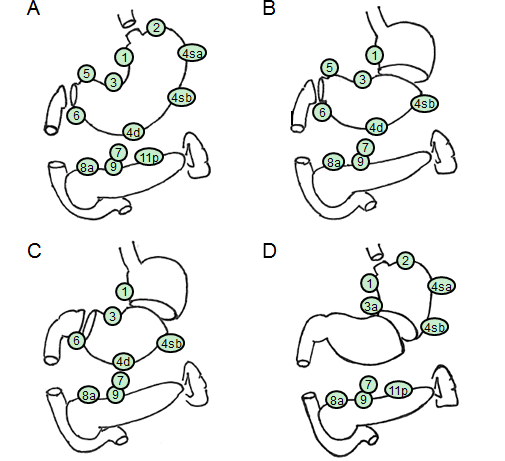 Figure 1 extent of D1+ lymph node dissection in pylorus-preserving gastrectomy and proximal gastrectomy. A: Total gastrectomy; B: Distal gastrectomy; C: Pylorus-preserving gastrectomy; D: Proximal gastrectomy. The number of lymph node stations is according to the classification of Japanese Gastric Cancer Association. 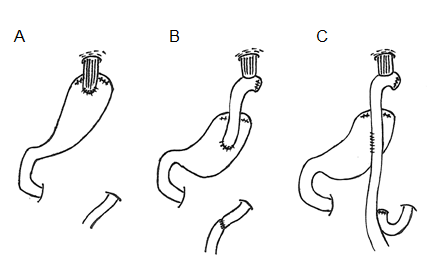 Figure 2 Reconstruction methods after proximal gastrectomy. A: Esophagogastrostomy; B: Jejunum interposition; C: Double tract.Table 1 Postoperative symptomatic outcomes after pylorus-preserving surgeryPPG: Pylorus preserving surgery; DG: Distal gastrectomy; B1: Billroth-I reconstruction.Table 2 Postoperative symptomatic outcomes after proximal gastrectomyLAPG: Laparoscopy-assisted proximal gastrectomy; LATG: Laparoscopy-assisted total gastrectomy; PG: Proximal gastrectomy; TG: Total gastrectomy; EG: Esophagogastrostomy reconstruction; RY: Roux-en-Y reconstruction; JI: Jejunal interposition reconstruction; DT: Double tract reconstruction.Table 3 Comparison of the reconstruction methods after proximal gastrectomyPG: Proximal gastrectomy; EG: Esophagogastrostomy reconstruction; JI: Jejunal interposition reconstruction; DT: Double tract reconstruction; DGE: Delayed gastric emptying.Endoscopic findings (%)Endoscopic findings (%)Endoscopic findings (%)Endoscopic findings (%)Symptom (%)Symptom (%)Symptom (%)Ref.ProcedureNumber of patientsEsophagitisFood residueBilerefluxGastritisReflux FullnessDumpingChange of body weight (%)Matsuki et al[21], 2012 PPG43311193116294Matsuki et al[21], 2012 Morita et al[24], 2013 PPG408628121069492Morita et al[24], 2013 Ikeguchi et al[25], 2010 PPG24357104097Ikeguchi et al[25], 2010 DG-B13026163101090Park et al[26], 2008PPG22003232Park et al[26], 2008DG-B11725174640Nunobe et al[27], 2007 PPG19462271271093.9Nunobe et al[27], 2007 DG-B12032138861390.2Tomita et al[28], 2003 PPG1006010040094.3Tomita et al[28], 2003 DG-B12223186468182391.3Yamaguchi et al[29], 2004 PPG28612820441294.6Yamaguchi et al[29], 2004 DG-B158335727363691.3Nakane et al[30], 2000 PPG2545648435090Nakane et al[30], 2000 DG-B125836406800493Endoscopic findings (%)Endoscopic findings (%)Endoscopic findings (%)Symptom (%)Symptom (%)Symptom (%)Ref.ProcedureNumber of patientsEsophagitisStenosisFood residueRefluxFullnessDumpingChange of body weight (%)Masuzawa et al[41], 2014PG-EG491816087Masuzawa et al[41], 2014PG-JI32160086Masuzawa et al[41], 2014TG-RY122123885Nozaki et al[42], 2013PG-JI10233288Nozaki et al[42], 2013TG-RY49286Katai et al[43], 2010PG-JI128296388.9Katai et al[43], 2010Katai et al[44], 2003PG-JI4504988.5Katai et al[44], 2003Tokunaga et al[45], 2008 PG-EG3630Tokunaga et al[45], 2008 short-PG-JI189Tokunaga et al[45], 2008 long-PG-JI220Ahn et al[46], 2013LAPG-EG503212Ahn et al[46], 2013LATG-RY8145An et al[47], 2008 PG-EG89293886.4An et al[47], 2008 TG-RY3342787.4Yoo et al[48], 2004PG-EG741635Yoo et al[48], 2004TG-RY18518Tokunaga et al[50], 2009PG-EG388386Tokunaga et al[50], 2009PG-JI4592286Ahn et al[52], 2013LAPG-EG5083294Ahn et al[52], 2013LAPG-DT4354951296.3Nomura et al[53], 2014PG-JI101003091.2Nomura et al[53], 2014PG-DT1010102087.1PG-EGPG-JIPG-DTAdvantageShort operation timeLow incidence of reflux esophagitisLow incidence of reflux esophagitisAdvantageLow incidence of DGEAdvantageDisadvantageHigh incidence of reflux esophagitisLong operation timeLong operation timeDisadvantageHigh incidence of anastomotic stenosisHigh incidence of DGESometimes difficult for endoscopic evaluation of remnant stomachDisadvantage